Europe:  Natural Resources                               3-2 on-lEurope:  Natural Resources                               3-2 on-lLocation, climate, and natural resources are facts of nature that shape the culture and history of a country.   These three factors can be managed by people, but people cannot really control them.  Can the government change any of these things? Location, climate, and natural resources are facts of nature that shape the culture and history of a country.   These three factors can be managed by people, but people cannot really control them.  Can the government change any of these things? locationLocation is where something is.  The location of a country is where it is on the surface of the earth.  Is it on the ocean, or land-locked with no ocean access?  Is it near the equator, or near a pole?   Is it a lonely island, or is it surrounded by neighbors?   Is it in a desert, or in a rainforest?climateClimate is the general pattern of temperature, wind, and precipitation in an area.  (Weather is the climate on a particular day.) Climate is determined by latitude:  a country near the equator in the tropics will be sunny and hot.  Climate is influenced by landforms:  high mountains are cold and snowy.natural resourcesNatural resources are gifts from nature.  Minerals deep under the ground are iron, gold, zinc, diamonds.  Rivers, lakes, and oceans can provide food, transportation, and energy.  Oil and coal under the ground are expensive, desirable energy sources.  Soil for farming is a natural resource; so are forests.  People can manage natural resources, but we cannot create them. population distributionPopulation comes from the Latin word for people.  Distribution is how spread-out or clumped-together people are.   Do most people in a country live in cities, or is everybody scattered in small villages and farmland?United KingdomThe United Kingdom is an island off the northwest coast of Europe.  Warm air blowing from the Atlantic Ocean brings mild temperatures with plenty of rain.  Mountains in the western part of the country contain large amounts of coal and iron, and the soil is good for farming. Over 80% of the population lives in cities;   8 million people live in the capital, London.RussiaMost of Russia is big, cold, and empty.  It is the largest country in the world in size, and it makes the northern edge of Europe and Asia.  It is extremely cold; the average yearly temperature is below freezing.  Over 60% of the Russian land is frozen solid all year.  Russia has huge forests and farmland in the European Plain.  Most Russians (75%) live in the European west side.GermanyGermany is in the northern center of the European Plain.   On the northern Atlantic Ocean coast, the temperatures are mildly cool and warm; in the southern region near the Alps, high mountains create cold and snow.  Germany has coal in the mountains and farming on the Plain; these products can be shipped anywhere.  Around 75% of Germans live in cities.ItalyItaly is a peninsula in the Mediterranean Sea in southern Europe.  It is covered in small mountains. Northern Italy extends into the Alps and is snowy in the winter.  The rest of Italy is sunny and warm all year.  The hills of Italy do not have minerals or fuels, just small farms growing grapes and olives.  Fish in the sea are a resource.  Most people (75%) live in cities.Europe:                                         N                                                3-2 on-lNatural Resources                          D                                 C             Europe:                                         N                                                3-2 on-lNatural Resources                          D                                 C             Europe:                                         N                                                3-2 on-lNatural Resources                          D                                 C             Europe:                                         N                                                3-2 on-lNatural Resources                          D                                 C             Europe:                                         N                                                3-2 on-lNatural Resources                          D                                 C             Europe:                                         N                                                3-2 on-lNatural Resources                          D                                 C             Europe:                                         N                                                3-2 on-lNatural Resources                          D                                 C             Europe:                                         N                                                3-2 on-lNatural Resources                          D                                 C             Europe:                                         N                                                3-2 on-lNatural Resources                          D                                 C             Europe:                                         N                                                3-2 on-lNatural Resources                          D                                 C             Europe:                                         N                                                3-2 on-lNatural Resources                          D                                 C             Europe:                                         N                                                3-2 on-lNatural Resources                          D                                 C             Europe:                                         N                                                3-2 on-lNatural Resources                          D                                 C             Europe:                                         N                                                3-2 on-lNatural Resources                          D                                 C             Europe:                                         N                                                3-2 on-lNatural Resources                          D                                 C             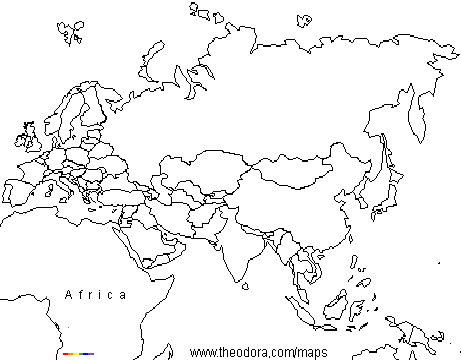 Label the map:Italy Germany United KingdomRussiaUral Mountains  Mediterranean SeaEnglish ChannelAtlantic Ocean(Pacific Ocean?)Label the map:Italy Germany United KingdomRussiaUral Mountains  Mediterranean SeaEnglish ChannelAtlantic Ocean(Pacific Ocean?)Label the map:Italy Germany United KingdomRussiaUral Mountains  Mediterranean SeaEnglish ChannelAtlantic Ocean(Pacific Ocean?)Label the map:Italy Germany United KingdomRussiaUral Mountains  Mediterranean SeaEnglish ChannelAtlantic Ocean(Pacific Ocean?)countrycountrycountrylocationlocationlocationclimateclimateclimatenatural resourcesnatural resourcesnatural resourcesnatural resourcespopulation distributionpopulation distribution80% live in cities80% live in citiesnorthern center of European Plainnorthern center of European Plainnorthern center of European Plainfishfishfishfishaverage national temperature is below freezingaverage national temperature is below freezingaverage national temperature is below freezingSolve these riddles.Solve these riddles.Solve these riddles.Solve these riddles.Solve these riddles.Solve these riddles.Solve these riddles.Solve these riddles.Solve these riddles.Solve these riddles.Solve these riddles.Solve these riddles.Solve these riddles.Solve these riddles.Solve these riddles.My location is far to the north, but ocean breezes keep my climate pleasant.My location is far to the north, but ocean breezes keep my climate pleasant.My location is far to the north, but ocean breezes keep my climate pleasant.My location is far to the north, but ocean breezes keep my climate pleasant.My location is far to the north, but ocean breezes keep my climate pleasant.My location is far to the north, but ocean breezes keep my climate pleasant.My location is far to the north, but ocean breezes keep my climate pleasant.My location is far to the north, but ocean breezes keep my climate pleasant.My location is far to the north, but ocean breezes keep my climate pleasant.My location is far to the north, but ocean breezes keep my climate pleasant.My location is far to the north, but ocean breezes keep my climate pleasant.My location is far to the north, but ocean breezes keep my climate pleasant.My location is far to the north, but ocean breezes keep my climate pleasant.My location is far to the north, but ocean breezes keep my climate pleasant.My location is far to the north, but ocean breezes keep my climate pleasant.I am mostly big, cold, and empty.I am mostly big, cold, and empty.I am mostly big, cold, and empty.I am mostly big, cold, and empty.I am mostly big, cold, and empty.I am mostly big, cold, and empty.I am mostly big, cold, and empty.I am mostly big, cold, and empty.I am mostly big, cold, and empty.I am mostly big, cold, and empty.I am mostly big, cold, and empty.I am mostly big, cold, and empty.I am mostly big, cold, and empty.I am mostly big, cold, and empty.I am mostly big, cold, and empty.Central location, farmland, ocean coastline, coal and iron:Central location, farmland, ocean coastline, coal and iron:Central location, farmland, ocean coastline, coal and iron:Central location, farmland, ocean coastline, coal and iron:Central location, farmland, ocean coastline, coal and iron:Central location, farmland, ocean coastline, coal and iron:Central location, farmland, ocean coastline, coal and iron:Central location, farmland, ocean coastline, coal and iron:Central location, farmland, ocean coastline, coal and iron:Central location, farmland, ocean coastline, coal and iron:Central location, farmland, ocean coastline, coal and iron:Central location, farmland, ocean coastline, coal and iron:Central location, farmland, ocean coastline, coal and iron:Central location, farmland, ocean coastline, coal and iron:Central location, farmland, ocean coastline, coal and iron:Sunny, hilly, surrounded by sea, great for growing grapes:Sunny, hilly, surrounded by sea, great for growing grapes:Sunny, hilly, surrounded by sea, great for growing grapes:Sunny, hilly, surrounded by sea, great for growing grapes:Sunny, hilly, surrounded by sea, great for growing grapes:Sunny, hilly, surrounded by sea, great for growing grapes:Sunny, hilly, surrounded by sea, great for growing grapes:Sunny, hilly, surrounded by sea, great for growing grapes:Sunny, hilly, surrounded by sea, great for growing grapes:Sunny, hilly, surrounded by sea, great for growing grapes:Sunny, hilly, surrounded by sea, great for growing grapes:Sunny, hilly, surrounded by sea, great for growing grapes:Sunny, hilly, surrounded by sea, great for growing grapes:Sunny, hilly, surrounded by sea, great for growing grapes:Sunny, hilly, surrounded by sea, great for growing grapes:What percent of Europeans live in cities?  ______  Color in the bar graph to show the percentage.What percent of Europeans live in cities?  ______  Color in the bar graph to show the percentage.What percent of Europeans live in cities?  ______  Color in the bar graph to show the percentage.What percent of Europeans live in cities?  ______  Color in the bar graph to show the percentage.What percent of Europeans live in cities?  ______  Color in the bar graph to show the percentage.What percent of Europeans live in cities?  ______  Color in the bar graph to show the percentage.What percent of Europeans live in cities?  ______  Color in the bar graph to show the percentage.What percent of Europeans live in cities?  ______  Color in the bar graph to show the percentage.What percent of Europeans live in cities?  ______  Color in the bar graph to show the percentage.What percent of Europeans live in cities?  ______  Color in the bar graph to show the percentage.What percent of Europeans live in cities?  ______  Color in the bar graph to show the percentage.What percent of Europeans live in cities?  ______  Color in the bar graph to show the percentage.What percent of Europeans live in cities?  ______  Color in the bar graph to show the percentage.What percent of Europeans live in cities?  ______  Color in the bar graph to show the percentage.What percent of Europeans live in cities?  ______  Color in the bar graph to show the percentage.10%20%30%30%40%50%50%60%70%70%80%80%90%90%100%Best country for making snowmen:Best country for making snowmen:Best country for making snowmen:Best country for making snowmen:Best country for making snowmen:Best country for making snowmen:Best country for making snowmen:Best country for making snowmen:Best country for making snowmen:Best country for making snowmen:Best country for making snowmen:Best country for making snowmen:Best country for making snowmen:Best country for making snowmen:Best country for making snowmen:Best country for sunglasses:Best country for sunglasses:Best country for sunglasses:Best country for sunglasses:Best country for sunglasses:Best country for sunglasses:Best country for sunglasses:Best country for sunglasses:Best country for sunglasses:Best country for sunglasses:Best country for sunglasses:Best country for sunglasses:Best country for sunglasses:Best country for sunglasses:Best country for sunglasses:Best country for selling umbrellas:Best country for selling umbrellas:Best country for selling umbrellas:Best country for selling umbrellas:Best country for selling umbrellas:Best country for selling umbrellas:Best country for selling umbrellas:Best country for selling umbrellas:Best country for selling umbrellas:Best country for selling umbrellas:Best country for selling umbrellas:Best country for selling umbrellas:Best country for selling umbrellas:Best country for selling umbrellas:Best country for selling umbrellas:Best country for organizing cooperation among European nations:Best country for organizing cooperation among European nations:Best country for organizing cooperation among European nations:Best country for organizing cooperation among European nations:Best country for organizing cooperation among European nations:Best country for organizing cooperation among European nations:Best country for organizing cooperation among European nations:Best country for organizing cooperation among European nations:Best country for organizing cooperation among European nations:Best country for organizing cooperation among European nations:Best country for organizing cooperation among European nations:Best country for organizing cooperation among European nations:Best country for organizing cooperation among European nations:Best country for organizing cooperation among European nations:Best country for organizing cooperation among European nations:What disadvantages does Italy have?  Italy’s natural disadvantages areWhat disadvantages does Italy have?  Italy’s natural disadvantages areWhat disadvantages does Italy have?  Italy’s natural disadvantages areWhat disadvantages does Italy have?  Italy’s natural disadvantages areWhat disadvantages does Italy have?  Italy’s natural disadvantages areWhat disadvantages does Italy have?  Italy’s natural disadvantages areWhat disadvantages does Italy have?  Italy’s natural disadvantages areWhat disadvantages does Italy have?  Italy’s natural disadvantages areWhat disadvantages does Italy have?  Italy’s natural disadvantages areWhat disadvantages does Italy have?  Italy’s natural disadvantages areWhat disadvantages does Italy have?  Italy’s natural disadvantages areWhat disadvantages does Italy have?  Italy’s natural disadvantages areWhat disadvantages does Italy have?  Italy’s natural disadvantages areWhat disadvantages does Italy have?  Italy’s natural disadvantages areWhat disadvantages does Italy have?  Italy’s natural disadvantages areWhat disadvantages does Russia have? Russia’s natural disadvantages areWhat disadvantages does Russia have? Russia’s natural disadvantages areWhat disadvantages does Russia have? Russia’s natural disadvantages areWhat disadvantages does Russia have? Russia’s natural disadvantages areWhat disadvantages does Russia have? Russia’s natural disadvantages areWhat disadvantages does Russia have? Russia’s natural disadvantages areWhat disadvantages does Russia have? Russia’s natural disadvantages areWhat disadvantages does Russia have? Russia’s natural disadvantages areWhat disadvantages does Russia have? Russia’s natural disadvantages areWhat disadvantages does Russia have? Russia’s natural disadvantages areWhat disadvantages does Russia have? Russia’s natural disadvantages areWhat disadvantages does Russia have? Russia’s natural disadvantages areWhat disadvantages does Russia have? Russia’s natural disadvantages areWhat disadvantages does Russia have? Russia’s natural disadvantages areWhat disadvantages does Russia have? Russia’s natural disadvantages are